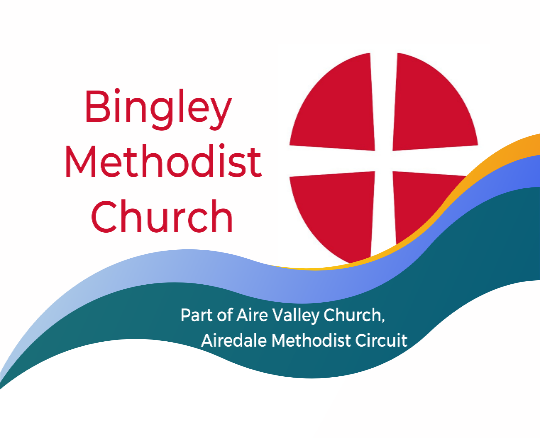  	Minister Rev. Nel Shallow.  Tel.01274 568163	Nel.shallow@airedalemethodists.org Sunday 3 December 2023 Service led by Mrs Janet Clark
Thought for the Week- May God’s Spirit show you how precious you are in his sight.The Bible in Ten – The initial session for the consideration and discussion of this bible publication was held at our church on Monday 31st July 2023. As at today, the group has completed the review of all thirty- nine books of the Old Testament. By agreement we are now taking a break over the Christmas period and will recommence our Monday afternoon sessions in our Church Room 2 on the 8th January 2024 at 2.00pm. Week by week, we will move on to look at the twenty seven books of the New Testament. It is not too late for you to join us. All welcome! Details - Ian HMessy Church will take place on Tuesday 12 December 3-45 to 5-30pm. This is informal and everyone is welcome, irrespective of age. Children to be accompanied by an adult please.The October mailing from Circuit has been emailed to everyone. There is a printed copy on the noticeboard for anyone who hasn’t seen it. If you need help to attend Aire Valley Church services or events and you can’t get a lift, please consider using a taxi. You can either arrange one yourself, keep the receipt and give it to one of the stewards who will claim the cost back for you. Alternatively, call Esther on 07904 883288 and she will arrange one for you at no cost to yourself. Please give Esther a week’s notice though as she works part-time. Items for the next notices to Lindsey Butler by Thursday please: linzibee103@gmail.com  07712 285456